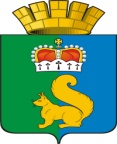 ПОСТАНОВЛЕНИЕАДМИНИСТРАЦИИ ГАРИНСКОГО ГОРОДСКОГО ОКРУГАВо исполнение и в целях реализации ведомственной целевой программы «Оказание государственной поддержки гражданам в обеспечении жильем и оплате жилищно-коммунальных услуг» государственной программы Российской Федерации «Обеспечение доступным и комфортным жильем и коммунальными услугами граждан Российской Федерации», утвержденной постановлением Правительства Российской Федерации от 30.12.2017 N 1710 «Об утверждении государственной программы Российской Федерации «Обеспечение доступным и комфортным жильем и коммунальными услугами граждан Российской Федерации», подпрограммы 4 «Обеспечение жильем молодых семей» государственной программы Свердловской области «Развитие молодежной политики и патриотического воспитания в Свердловской области до 2024 года», утвержденной Постановлением Правительства Свердловской области от 29.12.2017 года № 1047-ПП «Об утверждении государственной программы Свердловской области «Развитие молодежной политики и патриотического воспитания в Свердловской области до 2024 года», муниципальной программы «Обеспечение жильем молодых семей в Гаринском городском округе на 2019-2024 годы» утвержденной Постановлением Администрации Гаринского городского округа от 13.09.2018 года № 69 «Об утверждении муниципальной программы «Обеспечение жильем молодых семей в Гаринском городском округе на 2019-2024 годы», руководствуясь статьей 28 Устава Гаринского городского округа, ПОСТАНОВЛЯЮ:1. Утвердить список молодых семей - участников мероприятий по обеспечению жильем молодых семей ведомственной целевой программы «Оказание государственной поддержки гражданам в обеспечении жильем и оплате жилищно-коммунальных услуг» государственной программы Российской Федерации «Обеспечение доступным и комфортным жильем и коммунальными услугами граждан Российской Федерации», утвержденной постановлением Правительства Российской Федерации от 30.12.2017 N 1710 «Об утверждении государственной программы Российской Федерации «Обеспечение доступным и комфортным жильем и коммунальными услугами граждан Российской Федерации», изъявивших желание получить социальную выплату по муниципальному образованию Гаринскому городскому округу, расположенному на территории Свердловской области, в 2020 году. (Приложение № 1).2. Настоящее постановление опубликовать (обнародовать).3. Контроль за исполнением настоящего постановления оставляю за собой.от 27.05.2019 г.п.г.т. ГариОб утверждении списка молодых семей – участников мероприятия ВЦП «Оказание государственной поддержки гражданам в обеспечении жильем и оплате жилищно-коммунальных услуг», изъявивших желание получить социальную выплату по Гаринскому городскому округу на 2020 год№ 204Глава Гаринского городского округаС.Е. Величко